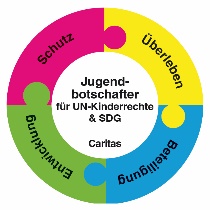 Sehr geehrte Frau Bürgermeisterin Dipl.-Vw. Andrea Kaufmann!
Wir, das sind die Jugendbotschafter*innen der Caritas Auslandshilfe Vorarlberg, organisieren von 10. Februar bis 11. Februar 2021 (jeweils 13:00 bis 13:00 Uhr) das „Protestcamp gegen Unrecht in Flüchtlingslagern“ am Dornbirner Markplatz.Das Ziel dieser Veranstaltung besteht darin, das Leben der vielen Kinder, Jugendlichen und deren Familien zu veranschaulichen, die im Winter bei kalten Temperaturen in Zelten in einem der vielen Flüchtlingscamps leben müssen. Um dies zu demonstrieren und um mit diesen Menschen mitfühlen zu können, werden wir mit Hilfe der „Uns Reicht’s“, OJAD und Humanity Memorial Group Zelte am Marktplatz aufstellen und dort auch selbst übernachten. Zusätzlich werden wir eine Unterschriftenpetition auf einem großen Leintuch starten, auf dem wir alle Personen unterschreiben lassen, die unsere Ansicht teilen, dass geflüchtete Personen und hier ganz besonders Kinder bessere Lebensbedingungen in den sogenannten Camps vorfinden sollen. Uns geht es dabei vorwiegend darum, den vielen Kindern, die unter traurigen, menschenunwürdigen und katastrophalen Lebensbedingungen leben und ihre Kindheitserfahrungen in Camps machen müssen, ein besseres und vor allem kindgerechtes Leben zu ermöglichen. Es geht darum, ihnen gleich jetzt und noch heute in dieser trostlosen Situation beizustehen, indem wir die Situation vor Ort verbessern. Wir denken dabei an die Kinderrechte, die wir auch als Land Österreich unterzeichnet haben und die uns zu einem menschenwürdigen Handeln gegenüber den Kleinsten unter uns verpflichten. Wir als Jugendbotschafter*innen können nicht länger zusehen, wie diese Kinder innerhalb Europas leiden und wollen hierzu ein Zeichen setzten.Wir würden uns sehr freuen, wenn Sie als Bürgermeisterin von Dornbirn unsere Veranstaltung unterstützen und somit ein Zeichen der Menschlichkeit setzen würden. Folglich laden wir Sie hiermit herzlich dazu ein, unserer Aktion beizuwohnen und am Donnerstag, den 11. Februar 2021 um 13:00 Uhr zum Abschluss unseres Protestcamps vorbeizukommen. Zu diesem Anlass werden wir Ihnen die gesammelten Unterschriften feierlich überreichen.Wir würden uns wirklich sehr über Ihr Erscheinen freuen und verleiben mit den besten Grüßen und der Hoffnung auf eine positive Rückmeldung Ihrerseits!Herzlichen Dank!Im Namen aller Jugendbotschafter*innen,Beatrice LängleWien/Dornbirn/Innsbruck am 5.2.2021